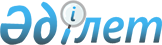 О некоторых вопросах акционерного общества "Казахский агротехнический университет имени Сакена Сейфуллина"Постановление Правительства Республики Казахстан от 29 сентября 2011 года № 1109.
      Правительство Республики Казахстан ПОСТАНОВЛЯЕТ:
      1. Комитету государственного имущества и приватизации Министерства финансов Республики Казахстан:
      1) передать права владения и пользования государственным пакетом акций акционерного общества "Казахский агротехнический университет имени Сакена Сейфуллина" Министерству образования и науки Республики Казахстан;
      2) совместно с Министерством сельского хозяйства Республики Казахстан и Министерством образования и науки Республики Казахстан в установленном законодательством порядке принять меры, вытекающие из настоящего постановления.
      3. Утвердить прилагаемые  изменения и дополнения, которые вносятся в некоторые решения Правительства Республики Казахстан.
      4. Настоящее постановление вводится в действие со дня подписания. Изменения и дополнения, которые вносятся в некоторые решения
Правительства Республики Казахстан
      1. В  постановлении Правительства Республики Казахстан от 27 мая 1999 года № 659 "О передаче прав по владению и пользованию государственными пакетами акций и государственными долями в организациях, находящихся в республиканской собственности":
      в  перечне государственных пакетов акций и государственных долей участия в организациях республиканской собственности, право владения и пользования которыми передается отраслевым министерствам и иным государственным органам, утвержденном указанным постановлением:
      в разделе "Министерству сельского хозяйства Республики Казахстан", строку, порядковый номер 205-16, исключить;
      раздел "Министерство образования и науки Республики Казахстан", дополнить строкой, порядковый номер 222-33-9, следующего содержания:
      "222-33-9. АО "Казахский агротехнический университет имени Сакена Сейфуллина".
      2. Утратил силу постановлением Правительства РК от 19.08.2022 № 581 .


      3. В  постановлении Правительства Республики Казахстан от 6 апреля 2005 года № 310 "Некоторые вопросы Министерства сельского хозяйства Республики Казахстан" (САПП Республики Казахстан, 2005 г., № 14, ст. 168):
      в  перечне организаций, находящихся в ведении Министерства сельского хозяйства Республики Казахстан, утвержденном указанным постановлением:
      в разделе 2 "Акционерные общества" строку 66-3 исключить.
      4. Утратил силу постановлением Правительства РК от 28.08.2015  № 683 (вводится в действие со дня его подписания и подлежит официальному опубликованию).

      5. Утратил силу постановлением Правительства РК от 19.03.2012  № 340 (вводится в действие со дня первого официального опубликования).


					© 2012. РГП на ПХВ «Институт законодательства и правовой информации Республики Казахстан» Министерства юстиции Республики Казахстан
				
Премьер-Министр
Республики Казахстан
К. МасимовУтверждены
постановлением Правительства
Республики Казахстан
от 29 сентября 2011 года № 1109